3GPP TSG RAN WG1 Meeting #104-e                                                                     R1-2101917e-Meeting, Jan. 25th – Feb. 5th, 2021Source:              Moderator (ZTE)Title:                   FL summary #3 on SRS enhancementsAgenda Item:     8.1.3Document for:   Discussion and DecisionIntroductionIn RAN#86, the Rel-17 WID of further enhancements on MIMO for NR is approved [1]. In the approved WID, a particular point is about SRS enhancements in terms of flexibility, coverage and capacity, targeting both FR1 and FR2. The detailed scope of the SRS enhancement is given as follows.3. Enhancement on SRS, targeting both FR1 and FR2:Identify and specify enhancements on aperiodic SRS triggering to facilitate more flexible triggering and/or DCI overhead/usage reductionSpecify SRS switching for up to 8 antennas (e.g., xTyR, x = {1, 2, 4} and y = {6, 8})Evaluate and, if needed, specify the following mechanism(s) to enhance SRS capacity and/or coverage: SRS time bundling, increased SRS repetition, partial sounding across frequencyPrevious RAN1 agreements on these SRS enhancements are given in Section 6.1.In this contribution, we summarize companies’ views on the above SRS enhancements submitted to RAN1#103e [2]-[25].Flexibility enhancementsSRS triggering offset2.1.1.	Reference slot definitionTwo options are given in last meeting’s agreement on the definition of reference slot. The following table summarizes companies’ views on three alternatives for SRS triggering offset enhancement.Table 2-1FL Proposal 2-1:  For reference slot definition, support Opt 2 (Reference slot is the slot indicated by the legacy triggering offset).Companies’ further views are collected as follows.2.1.2.	Available slot definitionVoid2.1.3 Determination on the value of tBased on last meeting’s agreement, candidate values of t are configured by RRC and indicated further in DCI. Detailed mechanism is still to be decided. Companies’ views are summarized in the following table.Table 2-3FL Proposal 2-3: A list of t values is configured in RRC for each SRS resource set. Adopt at least one of the following for DCI indication of t.In DCI format 0_1/0_2 without data and without CSI request, Alt 1-1: Alt 1-2: Re-purpose unused DCI field to indicate tIn DCI format 0_1/0_2/1-1/1-2 that schedules a PDSCH or PUSCHAlt 2-1: t is indicated by a new configurable DCI fieldAlt 2-2: t is indicated without adding DCI payloadNote: The size of DCI payload does not change dynamicallyCompanies’ further views are collected as follows.Another FFS point in last meeting’s agreement is whether to support MAC CE as an inter-mediate step to update candidate values of t. Companies’ views are summarized as follows.Table 2-4FL Proposal 2-4: Further discuss in future meetings2.1.4 Collision handling among the triggered SRS resource setsTwo companies discuss the issue of supporting a mechanism to handle potential collision among the triggered SRS resource sets in the available slot, if multiple resource sets are triggered by one DCI. Their views are summarized as follows.Table 2-5FL Proposal 2-5: Further discuss in future meetings.Flexible DCI formatLast meeting we have agreed to support DCI format 0_1/0_2 to trigger SRS without data and without CSI request. One remaining issue is whether to repurpose the unused fields. Companies’ views are summarized as follows.Table 2-6FL Proposal 2-6: Further study whether and if needed, how to achieve based on repurposing unused fields in DCI format 0_1/0_2 without data and without CSIIndication of available slot positionIndication of slot offsetIndication of a group of CCs for SRS transmissionof SRS port and beamformingCompanies’ further views are collected as follows.Another remaining issue is whether to enhance group-common DCI in addition. Companies’ views are summarized as follows.Table 2-7FL Proposal 2-7: Further discuss in future meetingsUsage/overhead reductionOne remaining issue is whether to support configuring one SRS resource set with multiple usages explicitly in specification. Table 2-8 summarize companies’ views.Table 2-8FL proposal 2-8: Further discuss in future meetingsFlexible antenna switchingMultiple companies discuss the issue of indicating the number of antennas to support more flexible antenna switching in dynamic signaling. Their views are summarized in the following table.Table 2-9FL proposal 2-9:  L1 or L2 based adaptation on the number of Tx and/or Rx antennas for SRS antenna switchingThis adaptation is applicable for at least one of the following Case 1: Aperiodic SRSCase 2: Periodic and semi-persistent SRSFFS via MAC CE or DCIFFS whether to consider dynamic DL MIMO layer adaptation togetherFFS UE reporting of the preferred Tx/Rx antenna numberCompanies’ further views are collected as follows.OthersThe following are proposed by one company.Antenna switching up to 8RxResource set configurationsVoidWhether 4T6R is supportedOne remaining issue from last meeting is whether 4T6R is supported. Companies’ views are summarized as follows.Table 3-2FL Proposal 3-2: Support antenna switching SRS with 4T6R in NR Rel-17Companies’ further views are collected as follows.OthersThe following is proposed by one company.Coverage and capacity enhancementsVoidConclusionAppendixPrevious agreementsTable 6-1ReferencesRP-193133, New WID: Further enhancements on MIMO for NR, SamsungR1-2100042,  Enhancements on SRS flexibility, coverage and capacity, FUTUREWEIR1-2100068	, Flexible SRS Transmission and Antenna Switching, InterDigital, Inc.R1-2100123, Enhancements on SRS flexibility, coverage and capacity, OPPOR1-2100213	, Enhancements on SRS for Rel-17, Huawei, HiSiliconR1-2100277, Enhancements on SRS, Lenovo, Motorola MobilityR1-2100290, Enhancements on SRS flexibility, coverage and capacity, ZTER1-2100348, Discussion on SRS enhancement for Rel-17	, CATTR1-2100426, Further discussion on SRS enhancement, vivoR1-2100590	, Enhancements on SRS flexibility, coverage and capacity, MediaTek Inc.R1-2100623	, Enhancements on SRS flexibility, coverage and capacity, LG ElectronicsR1-2100641	, Discussion on SRS enhancements, Intel CorporationR1-2100788, Considerations on SRS enhancement, Spreadtrum CommunicationsR1-2100849	, Considerations on SRS flexibility, coverage and capacity, SonyR1-2100953, Discussion on SRS enhancement, NECR1-2101010, Enhancements on SRS flexibility, coverage and capacity, Nokia, Nokia Shanghai BellR1-2101037, Enhancements on SRS flexibility, coverage and capacity, CMCCR1-2101096	, Discussion on SRS enhancements, XiaomiR1-2101191, Enhancements on SRS, SamsungR1-2101355	, Views on Rel-17 SRS enhancement, AppleR1-2101451	, Enhancements on SRS flexibility, coverage and capacity, Qualcomm IncorporatedR1-2101519	, SRS Performance and Potential Enhancements, EricssonR1-2101538, Enhancements on SRS flexibility, coverage and capacity, SharpR1-2101602, Discussion on SRS enhancement, NTT DOCOMO, INC.R1-2101684	, Enhancements on SRS for coverage and capacity, Fraunhofer IIS, Fraunhofer HHINumberCompaniesOpt. 1 (Reference slot is the slot with the triggering DCI)11Nokia, NSB, Apple, NTT DOCOMO, ZTE, Futurewei, OPPO, Huawei, HiSilicon, LG, Spreadtrum,Opt. 2 (Reference slot is the slot indicated by the legacy triggering offset)13NEC, CMCC, Xiaomi, Qualcomm, Ericsson, Sharp, InterDigital, CATT, vivo, MediaTek, Intel, Lenovo, MotMCompaniesViewsAppleWe are fine with the FL proposal  FutureweiWe have pointed out issues about Opt 2, but for the sake of progress we can be ok with this proposal.LGEWe still believe option 1 is more flexible solution, since option 2 cannot always schedule zero slot offset SRS. If the legacy triggering offset value is larger than 0 with option 2, the RRC reconfiguration is needed to enable zero slot offset triggering, or the minus value of t should be introduced. The former require RRC overhead and delay, and the latter require more candidate value of t and DCI payload overhead.SamsungSupport FL’s proposal for the progress.OPPOWe prefer Opt1. We share the same view as LGE that option 1 is more flexible.  Moreover, Option 2 has more complexity compared to Option 1Option 2 has four steps:  a. Determine the RRC-configured offset, b. determine the additional offset indicated by DCI, c. calculate the total offset (RRC-configured offset + additional offset, d. determine the occasion for real transmission.   In contrast, Option 1 has only two steps: a’. determine the offset indicated by DCI, b’. determine the occasion for real transmission. vivoSupport the proposalHuawei, HiSiliconNot fine for the proposal. Shared the similar view with LGE.Obviously, the flexibility of A-SRS triggering for Option-1 is better than Option-2 when the slot-offset is more than 0. SpreadtrumWe support Opt.1. It is more flexible. We also adjust our position in Table 2-1.Lenovo, MotMSupport FL proposal.Nokia/NSBO.K. with FL proposal for the progressNECSupport the proposal.IntelSupport FL proposal.With Option 1, there is some issue when multiple SRS resource sets are triggered by the same DCI. If the reference slot is the slot carrying DCI, the multiple triggered SRS resource sets will be pointed to the same slot, resulting in collision.With Option 2, the gNB has the flexibility to configure different value of legacy slot offset for different SRS resource sets with the same trigger state. In this way, the multiple sets triggered by the same DCI will be distributed to different slot.Therefore, Option 2 is more flexible and preferred.EricssonSupport FL proposal. Agree with Intel on the issue with Option 1. XiaomiSupport the proposalInterDigitalSupport FL’s proposalQCSupport FL proposal. Similar views as Intel and Ericsson on the flexibility of option 2 and limitations of option 1. And want to clarify again that Rel-17 UE needs to support both legacy and enhanced SRS triggering mechanism. Option 2 is incremental enhancement based on current implementation based on legacy SlotOffset. NTT DOCOMOWe also think Opt. 1 is much flexible than Opt. 2, as we clarified in our previous comments and also as pointed out by several companies here. However, for the sake of progress we are fine with the proposal Huawei, HiSilicon2Not Support.To reply comments from Intel: Thanks raised the issue for multiple SRS sets cases. Since ‘t’ is configured per SRS resource set, different Set can be triggered by different available slot. After analysis, there is no issue for Option-1 in the multiple SRS resource sets case, but actually there is collision of SRS transmission for Option-2. Provided examples as follows:For Option-1, RRC configure: SRS set-1 is with candidate list ‘t’= {0, 1}, and SRS set-2 is with candidate list ‘t’ ={1, 2}. Then, the DCI triggering the first value, 0 available slot corresponding to SRS set-1, and 1 available slot corresponding to SRS set-2. Then, the two SRS sets transmitted in different available slot.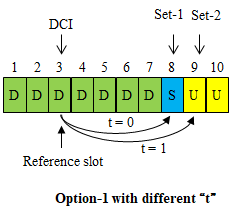 For Option-2, RRC configure: SRS set-1 is with soltoffset=0 and candidate list ‘t’= {0, 1}, and SRS set-2 is with slotoffset=1 and the candidate list ‘t’ is {0, 1}. Then, DCI indicate ‘t’=0, then SRS set-1 is in the slot of the 0 available slot counting from the reference slot slotoffset=0, SRS set-2 is in the slot of the 0 available slot counting from the reference slot in slotoffset=1.If the reference slot in both slotoffset=0 and 1 is the available slots for SRS transmission, then the same flexiblity as Option-1. However, if the reference slotoffset=0 or 1 is not an available slot for SRS transmission, then after counting of available slot, the two SRS sets will be collision.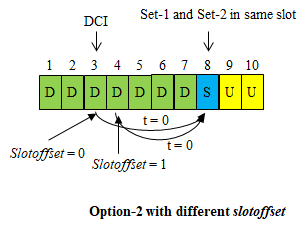 Samsung2We have strong view on these options but have a question to Huawei about your example above. If we compare two options having different ‘t’ values per SRS set, the following options also possibleOption 1) same as the above exampleSRS set-1 with candidate list ‘t’= {0, 1}SRS set-2 with candidate list ‘t’ ={1, 2}Option2)SRS set-1 with slotoffset=0 and candidate list ‘t’= {0, 1}SRS set-2 with slotoffset=1 and candidate list ‘t’ ={1, 2}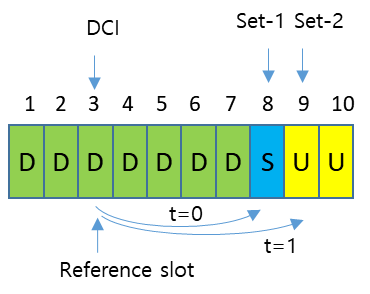 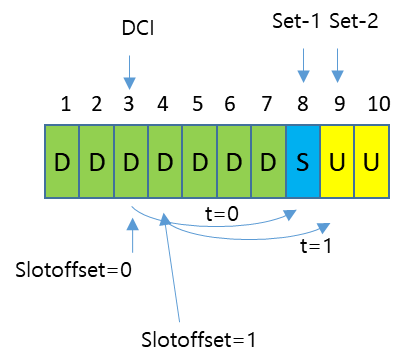 (option 1)                                (option 2)In this case, conflict is not occurred in option 2.Otherwise, if we go with majority view of option 2, one can set the legacy Slotoffset=0 for all SRS sets for using the benefit of the option 1. In addition, we also have similar view as Qualcomm that Rel-17 UE needs to support both legacy and enhanced SRS triggering mechanism.NECSupport the FL proposal, we share similar view with Qualcomm that option 2 is an incremental enhancement.In Rel-15/16, the slot offset for SRS triggering can be 0-32, while the issue is lack of flexibility. The main target is to find an available slot if the RRC configured slot offset is not available. Any candidate values of 0-32 for slot offset configuration is useful, just adjusting the transmission slot based on legacy offset is enough.Taking slot offset = 5 for example.In case of Option 1, if candidate list “t” is 0, 1, the SRS triggered by the slots are all localized in two slots (slot 7 and 8). Besides, for SRS triggered in slot 6, the offset may not meet the minimum requirement for SRS transmission, where the triggering may be dropped. On the contrary, to meet the requirement, the value of “t” may be set to be 2,3, but in this case, for SRS triggering in slot 0,1,2,3, there is no need to wait so many slots for SRS transmission.And in case of option 2, with slotoffset = 5, and candidate list “t” with 0, 1, the SRS triggered by the slots can be distributed. For option 1, to achieve same flexibility, more values of “t” are needed (e.g. 0,1,2,3), which costs extra overhead.Furthermore, any candidate values of 0-32 in Rel-15/15 for slot offset configuration is useful, network can schedule the SRS transmission flexibly. With option 1, to achieve similar flexibility, the value for candidate list “t” needs to be counted considering the slot format configuration and the triggering slot position. In other words, in different triggering slots, the values of “t” are different, and with different slot format configurations, the values of “t” are different. We can not exhaustively list any value of “t” based on the various slot format configurations and triggering slot positions.DCIDCIDCIDCICasesAlternativesNumberCompaniesNon-scheduling DCI (DCI 0_1/0_2 without data and without CSI request)Alt 1-1: Add a new configurable DCI field to indicate t4Apple, Huawei, HiSilicon, CATTNon-scheduling DCI (DCI 0_1/0_2 without data and without CSI request)Alt 1-2: Re-purpose unused DCI field to indicate t8CMCC (TDRA), Qualcomm, ZTE (TDRA), Futurewei (TDRA), vivo, LG, Ericsson, DOCOMOScheduling DCI (DCI that schedules a PDSCH or PUSCH)Alt 2-1: Add a new configurable DCI field to indicate t8Nokia, NSB, Apple, Futurewei, Huawei, HiSilicon, vivo, CATTScheduling DCI (DCI that schedules a PDSCH or PUSCH)Alt 2-2: t is indicated without adding DCI payload10CMCC, Qualcomm, ZTE, OPPO, Intel, Ericsson, Xiaomi, Lenovo, MotM, DOCOMOCompaniesViewsAppleWe do not think we need to treat DCI format 0_1/0_2 without data and without CSI request differently. We just reuse the solution for “DCI format 0_1/0_2/1-1/1-2 that schedules a PDSCH or PUSCH”FutureweiSupport Alt 2-1 and Alt 1-2. We think the difference between Alt 1-1 and Alt 1-2 is inessential. t is indicated by some bits in the DCI, and as long as these bits are configured on any unused location within the DCI, the functionality is achieved. The location may be decided as part of the design in Sec. 2.2. So we suggest Alt 1-3:Alt 1-3: t is indicated by a configurable DCI field; FFS design details with other potential field(s)LGEGenerally OK with FL proposal.SamsungWe have similar thinking with Apple about common solution and Futurewei about configurability of DCI. We prefer to use an existing field in the DCI that is not used for other SRS triggering purpose in both cases.OPPOShare the same view as Apple and we prefer to have a common solution for different DCI formats.vivoOk with the proposal, for DCI format 0_1/0_2 without data and without CSI request, t can be slot offset rather than available slot offset Huawei, HiSiliconWe can accept the proposal. Similar view as Apple that reusing the solution for the “with data” case for “without data” case to guarantee no dynamic change on the DCI payload size. In our understanding, “with data” case need to be discussed first, since there is no existing bits can be reused, then new DCI field is the way to go.SpreadtrumFine with the proposal.Share the same view with other companies. One unified solution for DCI w/ and w/o scheduling data is preferred to keep consistent DCI payload size.Lenovo, MotMSupport FL proposal.Prefer to have a unified solution for both cases that “with date” and “without date”. Nokia/NSBSupport FL proposal. We are also O.K. with unified solution proposed by multiple companies. NECFine with the proposal.IntelOnly support the second bullet. Similar view as Apple, we think the solution for DCI scheduling data could be also used for DCI without scheduling data.We think the first bullet should be removed.EricssonWe are fine with the proposal and prefer a unified solution for the triggering enhancement. XiaomiFine with the proposal and prefer a unified solution as Apple,intel,E/// mentionedOPPOFor the first bullet, the listed alternatives don’t cover all the potential solutions for DCI format 0_1/0_2/1-1/1-2 that schedules a PDSCH or PUSCH. In order to provide the possibility that the 1st bullet and 2nd bullet can have a common design, we proposed to revise Alt.1-1 as below ( or add a new alternative 1-x)FL Proposal 2-3: A list of t values is configured in RRC for each SRS resource set. Adopt at least one of the following for DCI indication of t.In DCI format 0_1/0_2 without data and without CSI request, Alt 1-1: t is indicated by a new configurable DCI field Reuse the same scheme used for DCI format 0_1/0_2/1-1/1-2 that schedules a PDSCH or PUSCHAlt 1-2: Re-purpose unused DCI field to indicate tIn DCI format 0_1/0_2/1-1/1-2 that schedules a PDSCH or PUSCHAlt 2-1: t is indicated by a new configurable DCI fieldAlt 2-2: t is indicated without adding DCI payloadNote: The size of DCI payload does not change dynamicallyInterDigitalSupport FL’s proposalQCSupport the proposal. For next meeting discussion, suggest adding FFS on the list size for the number t-values (e.g., 2 or 4 values) and the bit field size for indication the value of t. FFS: The number of RRC configured t values per SRS resource set and DCI bit field size. NTT DOCOMOSupport FL’s proposal. Further, we also prefer a unified solution for indication of t within DCI with/without data scheduling.Whether to support MAC CE as an inter-mediate stepWhether to support MAC CE as an inter-mediate stepWhether to support MAC CE as an inter-mediate stepAlternativesNumberCompaniesSupport using MAC CE to update the candidate values of t10Nokia, NSB, Samsung, Qualcomm, NTT DOCOMO, MotM, Lenovo, MediaTek, InterDigital, XiaomiDeprioritize or do NOT support9CMCC, Futurewei, OPPO, Ericsson, CATT, vivo, Huawei, HiSilicon, IntelCompaniesSupport a mechanism to handle potential collision among triggered SRS resources in the same or different CCs in an available slotvivo (an ordering principle of increased or decreased SRS resource set ID), Ericsson (details FFS)Whether to repurpose unused fields in DCI format 0_1/0_2 without data and without CSIWhether to repurpose unused fields in DCI format 0_1/0_2 without data and without CSIWhether to repurpose unused fields in DCI format 0_1/0_2 without data and without CSIAlternativesDetailed functionalityCompaniesYesIndication of available slot position (cf. Section 2.1.3)CMCC, Qualcomm, ZTE, Futurewei, LGYesIndication of slot offset (cf. Section 2.1.3)vivoYesIndication of a group of CCs for SRS transmissionQualcomm, ZTEYesTPC command for each CCQualcommYesIndication of resource blocks for SRS transmissionEricsson, FutureweiYesIndication of SRS port and beamformingFutureweiNo-Apple, Huawei, HiSiliconCompaniesViewsFutureweiWe support “Indication of resource blocks for SRS transmission” and “Indication of SRS port and beamforming”. The indication of RBs may be achieved by indication of subbands, RBGs, , PF value(s), etc.The time-domain behavior of repetition / hopping / non-hopping / splitting over multiple symbols may also be indicated.“Indication of slot offset” should also be included here, and “Indication of available slot position” is no longer needed. “Indication of a group of CCs for SRS transmission” is generally supported by GC DCI and may be considered there.LGESupport. And, can we add one more sub-bullet as follows? The motivation is to avoid SRS symbol-level collision with the other UL channel/RS within the indicated “available slot”. SRS symbol-level position can be anywhere within a slot for a UE with corresponding UE capability from Rel-16, and as we have discussed in this agenda we are trying to increase the max number of configurable SRS symbols for an SRS resource. We think these are quite relevant to the collision between SRS and the other UL channel/RS.Indication of SRS symbol-level offsetOPPOWe think repurpose unused fields in DCI format 0_1/0_2 without data and without CSI is a lower priority issue. vivoOn indication of resource block for SRS , propose to revise as  Indication of frequency domain resource blocks for SRS transmissionHuawei, HiSiliconAdd a new bullet for further study:Indication of open loop power control parameter e.g., p0. In current spec, open loop power control parameters are configured by RRC, repurposing unused fields for open loop power control parameters can adjust SRS power dynamically according to channel condition, which is more flexible.SpreadtrumFine to further study, but should be low priority.Lenovo, MotMWe just want to clarify that all the list bullets may be discussed, and more other proposals may be added in the future?Nokia/NSBSupport in principle. But we do not prefer all the possible issues to be listed and to be discussed. FL Proposal 2-6: Further study whether and if needed, how to achieve further enhancements on aperiodic SRS triggering and resource management the following functionalities based on repurposing unused fields in DCI format 0_1/0_2 without data and without CSI. Consider following examplesNECFine with the proposal.Intel1. For DCI 0_1/0_2 without scheduling PUSCH, we think the field of ‘TPC command for PUSCH’ should be repurposed as ‘TPC command for SRS’, since SRS is not triggered together with PUSCH. In addition, we think the impact on power control should be further studied, because SRS triggered by DCI 0_1/0_2 without data is a new feature and it is not considered in current power control design.2. Currently the number of DCI codepoint for available trigger states for aperiodic SRS is just 3. But there might be a lot of aperiodic SRS resource sets configured for the UE. For example, for 1T8R antenna switching, there might be 4 aperiodic SRS resource sets. For multi-TRP, there might be two aperiodic SRS resource sets for codebook/non-codebook. And the UE can also be configured with aperiodic SRS resource sets for beam management. Thus, it’s possible that multiple SRS resource sets with different usages are configured with the same trigger state, which means different usages might be always triggered together.In order to increase the flexibility, some un-used fields for DCI 0_1/0_2 without data could be re-purposed to extend the number of DCI codepoints for trigger states.3. In TDD, the bandwidth for DL BWP and UL BWP may be different. In order to determine the DL precoder, it’s better to transmit SRS over the DL BWP. Thus some un-used field in DCI 0_1/0_2 could be re-purposed to indicate whether DL/UL BWP is applied for SRS transmission.Therefore, we suggest adding the following bullets to the FL proposalRe-purpose ‘TPC command for PUSCH’ as ‘TPC command for SRS’. FFS impact on power controlExtend the number of DCI codepoints for aperiodic SRS trigger statesIndication of whether DL/UL BWP is applied for SRS transmissionEricssonSupport. We think the flexibility to select the RB for AP-SRS transmission dynamically is important for future use cases with different verticals co-existing in the same BWP.InterDigitalSupport FL’s proposalQCSupport the study. Futurewei2Support the proposal.We’d like to further elaborate our comment on time-domain behavior before. When the DCI indicates multiple symbols for the SRS, different time-domain behaviors may be possible. For example, the SRS transmissions may be repeated on these symbols; for another instance, frequency hopping may be performed on these symbols; alternatively, the indicated frequency-domain resources may be split over these symbols; furthermore, combinations of repetition/hopping/splitting may also be considered. Note that splitting may also be used if the frequency-domain resources are non-contiguous: for example, if subband 2 and subband 15 are indicated with 2 OFDM symbols, then subband 2 may be transmitted on the first symbol and subband 15 may be transmitted on the second symbol. So we suggest to add a sub-bullet:B-4: Indication of time-domain behavior for SRS transmission over multiple OFDM symbols, e.g., repetition, hopping, and/or splittingNTT DOCOMOSupport FL’s proposalWhether group-common DCI enhancement is supported additionallyWhether group-common DCI enhancement is supported additionallyWhether group-common DCI enhancement is supported additionallyAlternativesNumberCompaniesYes7Xiaomi, Samsung, Qualcomm, Sharp, Futurewei, vivo, IntelNo8Nokia, NSB, Huawei, HiSilicon, CATT, Lenovo, MotM, LGWhether to support configuring one SRS resource set with multiple usages explicitlyWhether to support configuring one SRS resource set with multiple usages explicitlyWhether to support configuring one SRS resource set with multiple usages explicitlyNumberCompaniesSupport specification change6Nokia, NSB, Apple, Ericsson, vivo, DOCOMOEricsson: Further support antenna selection for PUSCH with ceil(n/m)-bit SRI field.Implementation can solve the issue8Xiaomi, Futurewei, OPPO, Huawei, HiSilicon, CATT, Lenovo, MotMNumberCompaniesSupport indicating the number of Tx/Rx antennas for SRS antenna switching via MAC CE or DCI6 Qualcomm, Ericsson, ZTE, MotM, Lenovo, IntelUE Report the preferred Tx or Rx antenna number together with other CSI contents to the gNB to trigger the change or degradation of the SRS antenna switching configurations.1XiaomiCompaniesViewsAppleThe only reason we support L1 or L2 based adaptation if because UE can report its preferred Tx/Rx, otherwise, we would not agree for gNB to randomly change our Tx/Rx configuration that dynamically FutureweiWe described a CSI issue for antenna switching. That is, when the UE antenna configuration changes, the wireless channels and hence CSI change abruptly. Based on all the inputs, it seems the only way to resolve this is to adopt time-domain measurement restriction / reset. Therefore, the following should be included (other suggestions are also welcome), otherwise we are not sure if this scheme can work:Define time-domain CSI measurement restriction / reset for antenna switchingLGERegarding this issue, as we commented in Round 0 we are not convinced yet why the proposal is needed.OPPONot support since the use case and benefit are not justified so far. vivoSame as in previous comment, we do not support this proposalHuawei, HiSiliconWe are not positive for the proposal, since RRC based changing is already supported in current spec.If company think it is beneficial for power saving, we do hope it is only restricted for periodic and semi-persistent cases, and MAC-CE based change, while dynamic change based solution will require UE’s complexity.SpreadtrumFine with the proposal. At least it is beneficial for UE power saving.Lenovo, MotMWe can support this proposal with MAC CE based approach.This mechanism is useful for multi-panel UE, where the UE panels may be activated semi-statically. Another purpose is for power saving, especially for UE with 1T6R and 1T8R capability in poor channel conditional. Nokia/NSBSupport in principle. IntelFine with FL proposal.EricssonSupport the proposal.XiaomiSupport the proposal, and agree that CSI issues should be considered also InterDigitalSupport FL’s proposal for study.QCSupport the study. In our understanding, this mechanism is helpful to enable faster adaptation of SRS resources for antenna switching. This is not related to UE power savings and/or the adaptation of UE actual number of Rx antennas. Agree with Apple, that adaptation should be based on UE reporting of its preferred Tx/Rx or antenna switching configuration (1T8R, 1T6R. etc.). Suggest the following wording:L1 or L2 based adaptation on the number of Tx and/or Rx antennas for SRS antenna switching based on the indicated UE capability of supported SRS-TxPortSwitch.Support CC-specific SRS triggering in carrier aggregationIntelSupport flexible trigger state configuration for multiple SRS resource sets with different usages in multi-TRPIntelSupport one usage of SRS with multiple time-domain typesCMCCSupport to trigger aperiodic SRS by non-scheduled DCI format 1-1 and 1-2vivo, LGSupport update the association between aperiodic SRS resource set(s) and aperiodic SRS triggering states by MAC CELenovo, MotMWhether to support 4T6R SRS antenna switchingWhether to support 4T6R SRS antenna switchingWhether to support 4T6R SRS antenna switchingNumberCompaniesYes13NEC, Nokia, NSB, CMCC, Xiaomi, Samsung, Qualcomm, NTT DOCOMO, InterDigital, Spreadtrum, Lenovo, MotM, MediaTekNo or deprioritize5Ericsson, Futurewei, Huawei, HiSilicon, vivoCompaniesViewsFutureweiWe are already supporting a large number of antenna switching schemes. As there are still concerns on 4T6R, we suggest to deprioritize it.OPPOWe are ok with the proposal. vivoDeprioritize this proposalHuawei, HiSiliconNot support. We have already agreed so many cases for antenna switching in Rel-17 for specification. For 4T6R, we do not see there is practical antenna structures and switching solutions from proposals, while considering the insertion loss, imbalanced power transmission issues, antennas mapping, etc.SpreadtrumFine with the proposal. Lenovo, MotMWe support FL proposal.Nokia/NSBSupportNECSupport the proposal.IntelFine with FL proposalEricssonDeprioritize the proposal. XiaomiSupport the proposalInterDigitalSupport FL’s proposal QCSupport FL’s proposal.We ask companies who have technical concerns to further clarify. In our tdoc, we showed how 4T6R antenna switching configuration can be supported including.Physical mapping between Tx chains to antenna ports for different SRS configurationSymmetrical insertion loss across all antenna ports.NTT DOCOMOSupport FL’s proposalHuawei, HiSilicon2Not support. We do have concerns on the antenna switching for 4T6R. For QC’s Tdoc and results, we have the following comments:1. Could you clarify the exact mapping between antennas and Tx chain with switches, since in the Tdoc, the mapping part is a black box. What’s the switches look like, especially for the best performance case: 4+4+4?2. Please clarify the insertion loss modeling in the evaluation. In our understanding, with special antenna switches mapping may be with different insertion loss/modeling, which need to study. 3. It seems in the evaluation 4+4+4 for 4T6R is with best performance, but we already have the antenna switching solution for 2T6R, what’s the benefits compared to 2T6R? Actually, the same periodicity, but 2T6R may beneficial on less overhead and also each port is with much more transmit power (beneficial for channel estimation).4. In the simulation provided by QC, although we do not know the exact antenna mapping and not sure the insertion loss modeling for the special cases, but some results show the gain of 1T6R and 2T6R are already better performance than 4T6R, e.g., Figure 3-7. Enhance SRS resource set configuration for 1T2R, 1T4R and 2T4REricssonNeed to consider UE coherence capability, especially for 4T8RInterDigitalRAN1#102eAgreementEnhance the determination of aperiodic SRS triggering offset, with at least one of the following alternativesAlt 1: Delay the SRS transmission to an available slot later than the triggering offset defined in current specification, including possible re-definition of the triggering offsetAlt 2: Indicate triggering offset in DCI explicitly or implicitlyAlt 3: Update triggering offset in MAC CEFurther consideration aspects may include the cost v.s. the total combinations PDCCH and SRS locations for gNB to choose, DCI overhead, multi-UE SRS multiplexing, CA aspect, whether to have multiple opportunities to transmit SRS, etc.AgreementStudy the following two alternatives in the scope to enhance at least one DCI format for aperiodic SRS triggering Alt 1: Use UE-specific DCI, e.g., extending DCI 0_1 without uplink data and without CSIAlt 2: Use group-common DCI, e.g., extending DCI 2_3 for cases other than carrier switchingFurther consideration aspects may include simultaneous or CC-specific SRS triggering for multiple CCs, dynamic indication of SRS frequency resources, etc..AgreementFor SRS overhead reduction, study reusing same resources among multiple usages, at least for “codebook” and “antenna switching”. Study aspects includeWhether implementation approach based on legacy SRS configuration is sufficientIf not, and if there are benefits other than RRC overhead reduction, study further on the case that antenna switching and PUSCH have different number of Tx antennas, whether UL BWP for different SRS usages is the same or different, whether and how to ensure UE to use same virtualization, the set of applicable usages, UE implementation complexity and overhead, etc..AgreementFor SRS antenna switching up to 8Rx, study the configuration of {1T6R, 1T8R, 2T6R, 2T8R, 4T6R, 4T8R}.Study points may include CSI latency, performance considering aspects like insertion loss, use cases, antenna structure, UE power saving, SRS resource configuration, etc..AgreementFor SRS coverage/capacity enhancements, evaluate and, if needed, specify one or more from three categories based on the following definition. Class 1 (Time bundling): Utilize relationship among two or more occasions of one or more SRS resources in one or more slots to enable joint processing within time domain.Study aspects include the issue of phase discontinuity, interruption of SRS transmission by other UL signals, etc..Class 2 (Increase repetition): Change the legacy SRS pattern in one resource and one occasion from time domain by increasing SRS symbols for repetition. Study aspects include to use TD-OCC to compensate the negative impact on SRS capacity, inter-cell interference randomization, whether these SRS symbols are in one slot or consecutive slots, etc..Class 3 (Partial frequency sounding): Support more flexibility on SRS frequency resources to allow SRS transmission on partial frequency resources within the legacy SRS frequency resources.Study aspects include the partial frequency resources are with RB level or subcarrier level (e.g., larger comb, partial bandwidth), PAPR issue, etc..RAN1#103eAgreementA given aperiodic SRS resource set is transmitted in the (t+1)-th available slot counting from a reference slot, where t is indicated from DCI, or RRC (if only one value of t is configured in RRC), and the candidate values of t at least include 0. Adopt at least one of the following options for the reference slot.Opt. 1: Reference slot is the slot with the triggering DCI.Opt. 2: Reference slot is the slot indicated by the legacy triggering offset.FFS the detailed definition of “available slot” considering UE processing complexity and timeline to determine available slot, potential co-existence with collision handling, etc., e.g.,Based on only RRC configuration, “available slot” is the slot satisfying: there are UL or flexible symbol(s) for the time-domain location(s) for all the SRS resources in the resource set and it satisfies the minimum timing requirement between triggering PDCCH and all the SRS resources in the resource setFFS explicit or implicit indication of tFFS whether updating candidate triggering offsets in MAC CE may be beneficialAgreementSupport at least DCI 0_1 and 0_2 to trigger aperiodic SRS without data and without CSI.FFS whether/how to re-purpose the unused fields, e.g., the triggering offset(s) and the frequency resources for triggering A-SRS on one or more component carriers, SFI-index, etc.FFS UL/DL DCI with data for aperiodic SRSFFS group common DCI AgreementIn Rel-17 SRS coverage and capacity enhancement, support at least one scheme from Class 2 and Class 3, and deprioritize Class 1.Note: Extensions of Rel-15/16 frequency hopping are included in Classes 2 and 3, e.g. where UE hops once per symbol within a Rel-17 SRS resource.AgreementCandidate schemes for Class 2:Scheme 2-0: Increase the number of repetition symbols in one slotScheme 2-1: Inter-slot repetition on consecutive symbols or non-consecutive symbols across slotsScheme 2-2: Repetition with TD-OCCScheme 2-3: Repetition with CS hoppingCandidate schemes for Class 3:Scheme 3-1: RB-level partial frequency soundingScheme 3-2: Subcarrier-level partial frequency soundingScheme 3-3: Subband-level partial frequency soundingScheme 3-4: Partial-frequency sounding schemes assisted with CSI-RS, where SRS is transmitted in a subset of RBs of the original SRS frequency resourceScheme 3-5: Dynamic change of SRS bandwidth with RB-level subband size scalingNote: Consider issues like gNB receiver complexity,  PAPR, etc., with above schemesNote: Joint operation between Class 2 and Class 3 schemes can be consideredAgreementFor antenna switching up to 8Rx, support SRS resource configurations for {1T6R, 1T8R, 2T6R, 2T8R, [4T6R], 4T8R}.